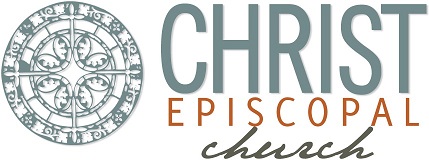 October 21, 2020Dear Friends,Having grown up in the age of organized youth sports, I don’t remember a time when life wasn’t completely over-scheduled.  In fact, I remember the weekend I got my driver’s license, how glad my parents were that I could drive myself to my soccer tournament, while they ferried my sister to hers on the other side of the county.  As I look back at the early stages of the pandemic, I almost find myself nostalgic for how simple life was during the shut-down.  As things slowly reopen and we navigate all kinds of new restrictions, I find life becoming as complicated as ever.  With that in mind, I wanted to update you on the near-future plans here at Christ Church.WorshipThis Sunday, October 25th, weather permitting, we will hold an in-person service of Morning Prayer at 8:30 AM in the 12th Avenue Parking Lot.  If you would like to attend please register by clicking here (https://www.signupgenius.com/go/30e0b4dabac22a6f49-october) or calling the Parish Office.  Attendance will be limited to the first 40 households.On Sunday, November 1st, weather permitting, we will hold two in-person services of Holy Eucharist at 8 AM and 10:30 AM in the 12th Avenue Parking Lot.  If you would like to attend the Rite I service at 8 AM please click here (https://www.signupgenius.com/go/30e0b4dabac22a6f49-allsaints1).  To register for Rite II at 10:30 AM, please click here (https://www.signupgenius.com/go/30e0b4dabac22a6f49-allsaints).  Again registration will be limited to the first 40 households for each service.  If you are uncomfortable attending either service in-person, the 10:30 service will be live-streamed and clergy will be available to distribute communion via drive-thru in the College Street Office Parking Lot for an hour after the conclusion of the late service.After All Saints’ Day, in-person, outdoor, Morning Prayer will continue on Sunday mornings at 8:30 AM until weather no longer permits.  Stay tuned for more details.Children’s MinistryThe Children’s Ministry Fall Gathering will take place in the 12th Avenue Parking Lot at 3pm on Sunday, October 25th.  Masks and physical distancing will be required and adults need to stay with their children.  Pumpkin decorating and sweat treats will provided.  Wear your Halloween Costume and join in the fun.  Please register by clicking here (https://bit.ly/31pZYbs).StewardshipThank you, once again, for your generosity to the mission and ministry of Christ Church in 2020.  Our financial outlook remains strong because of the faithfulness of so many of you.  By now, you should have received a pledge card for 2021 in the mail.  Thanks to the many who have returned their cards.  If you haven’t yet, please return your card on or before November 1st, or you can fill out a pledge card online at www.cecbg.com/secure-giving.Life is ever-evolving these days, which I’m sure contributes to the feeling of busyness.  Stay tuned to email and social media for more details and weather-related updates.Grace and Peace,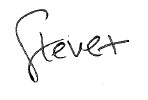 